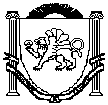 Республика КрымБелогорский районАдминистрация Зуйского сельского поселенияПОСТАНОВЛЕНИЕот 26 августа 2016 года                                                                                     № 122Об утверждении Порядка планированиябюджетных ассигнований бюджета муниципального образования Зуйскоесельское поселение Белогорского  районаРеспублики Крым и Методики планирования бюджетных ассигнований бюджета муниципального образования Зуйское сельское поселениеБелогорского района Республики КрымВ соответствии со статьей 174.2 Бюджетного кодекса Российской Федерации, постановляю:1.Утвердить Порядок планирования бюджетных ассигнований бюджета муниципального образования Зуйское сельское поселение Белогорского района  Республики Крым согласно приложению № 1 к настоящему постановлению.2.Утвердить Методику планирования бюджетных ассигнований бюджета муниципального образования  Зуйское сельское поселение Белогорского района Республики Крым согласно приложению № 2 к настоящему постановлению.3.Главным распорядителям бюджетных средств бюджета муниципального образования Зуйское сельское поселение Белогорского района Республики Крым осуществлять планирование бюджетных ассигнований в соответствии с настоящим постановлением.4.Контроль по исполнению настоящего постановления оставляю за собой.Председатель Зуйского сельского совета-глава администрации Зуйского сельского поселения                          А.А.Лахин                                                        Приложение №1				                        к постановлению администрации Зуйского 				                        сельского поселения Белогорского района 				                        Республики Крым от 26.08.2016 г. № 122Порядокпланирования бюджетных ассигнований бюджета муниципального образования Зуйское сельское поселение Белогорского района Республики КрымНастоящий Порядок планирования бюджетных ассигнований бюджета муниципального образования Зуйское сельское поселение Белогорского  района  Республики Крым (далее – Порядок) разработан в соответствии со статьей 174.2 Бюджетного кодекса Российской Федерации и определяет порядок планирования бюджетных ассигнований бюджета муниципального образования Зуйское сельское поселение Белогорского  района Республики Крым (далее - бюджетные ассигнования, районный бюджет).Для целей настоящего Порядка бюджетные ассигнования группируются по видам согласно статьи 69 Бюджетного кодекса Российской Федерации и рассчитываются с учетом положений Бюджетного кодекса Российской Федерации с учетом следующих особенностей:Составление проекта местного бюджета осуществляются с учетом требований, установленных Бюджетным кодексом Российской Федерации для субъектов Российской Федерации, в бюджетах которых доля дотаций из федерального бюджета в течение двух из трех последних отчетных финансовых лет превышала 40 процентов объема собственных доходов консолидированного бюджета субъекта Российской Федерации, начиная с очередного финансового года.Планирование бюджетных ассигнований на реализацию муниципальных программ муниципального образования Зуйское сельское поселение Белогорского  района Республики Крым осуществляется в соответствии с нормативными правовыми актами (проектами) администрации Зуйского сельского поселения Белогорского района Республики Крым, утверждающими муниципальные программы администрации Зуйского сельского поселения Белогорского  района Республики Крым.Планирование бюджетных ассигнований за счет межбюджетных трансфертов, предоставляемых из федерального бюджета, осуществляется на основании федерального закона (проекта федерального закона) о федеральном бюджете.Планирование бюджетных ассигнований за счет межбюджетных трансфертов, предоставляемых из бюджета Республики Крым, осуществляется на основании закона Республики Крым (проекта закона Республики Крым) о бюджете Республики Крым.Порядок и условия предоставления межбюджетных трансфертов бюджетам поселений Белогорского района Республики Крым из районного бюджета устанавливаются решениями Белогорского районного совета Республики Крым и (или) нормативными правовыми актами администрации Белогорского района Республики Крым.Планирование бюджетных ассигнований осуществляется главными распорядителями бюджетных средств местного бюджета (далее - главные распорядители) раздельно по бюджетным ассигнованиям на исполнение действующих и принимаемых обязательств на основе принципа приоритетности исполнения действующих обязательств.В процессе планирования бюджетных ассигнований главные распорядители осуществляют расчеты бюджетных ассигнований и разрабатывают обоснования потребности в бюджетных ассигнованиях на исполнение действующих и принимаемых обязательств.Планирование бюджетных ассигнований бюджета осуществляется в сроки, установленные графиком составления проекта местного бюджета, утвержденного постановлением администрации Зуйского сельского поселения Белогорского  района Республики Крым.Главные распорядители представляют в финансовый орган администрации Белогорского  района Республики Крым следующие  документы:Распределение бюджетных ассигнований по видам бюджетных ассигнований, планируемых по местному бюджету, по формам аналитических таблиц к проекту бюджета Республики Крым согласно приложениям 1 - 5 к Порядку.Пояснительную записку с подробными расчетами к распределению бюджетных ассигнований.Перечень нормативных актов, подлежащих признанию утратившими силу, приостановлению, изменению, дополнению, реализация которых не обеспечена источниками финансирования в очередном финансовом году.Решение сессий (проекты решений сессии) Зуйского сельского совета Белогорского района Республики Крым и (или) нормативных правовых актов администрации Зуйского сельского поселения Белогорского района Республики Крым, предусматривающие порядок и условия предоставления бюджетам сельских поселений Белогорского района Республики Крым межбюджетных трансфертов из районного бюджета (субсидии, иной межбюджетный трансферт) и расчеты по распределению межбюджетных трансфертов в разрезе муниципальных образований Белогорского района Республики Крым.Объемы бюджетных ассигнований, направляемых на исполнение публичных нормативных обязательств.Расчеты и обоснования потребности в бюджетных ассигнованиях на финансирование действующих и принимаемых обязательств производятся в соответствии с Методикой планирования бюджетных ассигнований бюджета муниципального образования Зуйское сельское поселение Белогорского  района Республики Крым. Отдельные особенности планирования бюджетных ассигнований местного бюджета доводятся до главных распорядителей финансовым органом  администрации Зуйского сельского поселения Белогорского  района Республики Крым.Свод проектов бюджетных ассигнований осуществляется финансовым органом администрации Зуйского сельского поселения Белогорского  района Республики Крым на основе расчетов, предоставленных главными распорядителями.Финансовый орган администрации Белогорского района Республики Крым имеет право запрашивать у главных распорядителей дополнительную информацию, необходимую для формирования проекта бюджета муниципального образования Белогорский  район Республики Крым.       Приложение №2			    к постановлению администрации Зуйского 			    сельского  поселения Белогорского района 			    Республики Крым  от 26.08.2016 г. № 122Методикапланирования бюджетных ассигнований бюджета муниципального образования Зуйское сельское поселение Белогорского  района Республики КрымГлава 1. ОБЩИЕ ПОЛОЖЕНИЯНастоящая Методика планирования бюджетных ассигнований бюджета муниципального образования Зуйское сельское поселения Белогорского района Республики Крым (далее - Методика) определяет порядок расчета бюджетных ассигнований на исполнение действующих и принимаемых обязательств.При определении объема бюджетных ассигнований на исполнение расходных обязательств применяются следующие методы:нормативный метод;метод индексации;иные методы.3. Для целей настоящей Методики используются следующие методы расчета бюджетных ассигнований:нормативный метод - расчет объема бюджетных ассигнований на основе нормативов, утвержденных в соответствующих нормативных правовых актах (федеральных законах, нормативных правовых актах Президента Российской Федерации и Правительства Российской Федерации, законах Республики Крым, нормативных правовых актах Совета министров Республики Крым, Главы Республики Крым по формуле:БА = Nх К,где:БА - объем бюджетных ассигнований;N- норматив расходов на одного условного носителя расходного обязательства (части расходного обязательства);К - планируемая (прогнозируемая) численность условных носителей расходного обязательства (единиц) в соответствующем году;метод индексации - расчет объема бюджетных ассигнований путем индексации на уровень инфляции (иной коэффициент) объема бюджетных ассигнований по формуле:БА = Rх к, где:БА - объем бюджетных ассигнований;R- объем расходов в году, предшествующем планируемому;к - коэффициент индексации или изменения объема расходов;иной метод расчета бюджетных ассигнований - расчет объема бюджетных ассигнований методом, отличным от нормативного метода, метода индексации.Формирование расходов на обеспечение деятельности исполнительных органов государственной власти Белогорского района Республики Крым, осуществляется на основании нормативов, установленных постановлением Совета министров Республики Крым от 05.03.2015 № 87 «О нормативах формирования расходов на обеспечение деятельности исполнительных органов государственной власти Республики Крым».Расчет планового объема бюджетных ассигнований по источникам финансирования дефицита бюджета в части привлечения и погашения заемных средств, исполнения гарантий и восстановления данных средств, а также выдачи и возврата бюджетных кредитов осуществляется плановым методом в соответствии с условиями договоров (соглашений).Глава 2. Методика планирования бюджетных ассигнованийПланирование бюджетных ассигнований бюджета  муниципального образования Зуйское сельское поселение Белогорского  района Республики Крым осуществляется с учетом особенностей, установленных постановлениями Правительства Российской Федерации.Объемы бюджетных ассигнований, предусмотренные для реализации муниципальных программ Зуйского сельского поселения Белогорского  района Республики Крым, ведомственных целевых программ, а также инвестиционных проектов включаются в расчет бюджетных ассигнований главных распорядителей и рассчитываются в соответствии с нормативными правовыми актами Зуйского сельского поселения Белогорского района Республики Крым.При планировании бюджетных ассигнований на исполнение действующих расходных обязательств не учитываются расходы на реализацию решений, срок действия которых ограничен текущим финансовым годом. Коэффициенты индексации по отдельным кодам бюджетной классификации доводятся Министерством финансов Республики Крым.Планирование бюджетных ассигнований на финансирование действующих и принимаемых обязательств по реализации переданных полномочий Российской Федерации осуществляется в пределах прогнозируемого главными администраторами доходов бюджета муниципального образования Зуйское сельское поселение Белогорского района Республики Крым объема поступлений субвенций из бюджета Республики Крым, предусмотренных законом Республики Крым (проектом закона Республики Крым) о бюджете Республики Крым, иными нормативными правовыми актами Российской Федерации, Республики Крым или соглашениями администрации Зуйского сельского поселения Белогорского района Республики Крым с органами исполнительной власти Республики Крым.Планирование бюджетных ассигнований, частично или полностью формируемых за счет поступления субсидий и иных межбюджетных трансфертов из бюджета Республики Крым, осуществляется в пределах прогнозируемого главными администраторами доходов бюджета муниципального образования Зуйское сельское поселение Белогорского района Республики Крым объема поступления субсидий (иных межбюджетных трансфертов) из бюджета Республики Крым.Глава 3.Особенности планирования бюджетных ассигнованийОбъемы бюджетных ассигнований на оказание муниципальных услуг (выполнение работ), в том числе ассигнования на оплату муниципальных контрактов на поставку товаров, выполнение работ, оказание услуг для муниципальных  нужд, определяются следующим образом:-объемы бюджетных ассигнований на оплату труда (с начислениями) работников казенных учреждений, а также объемы бюджетных ассигнований на денежное содержание лиц, замещающих муниципальные должности и должности муниципальной службы органов местного самоуправления, работников муниципальных органов исполнительной власти Республики Крым, замещающих должности, не являющиеся должностями муниципальной службы Республики Крым (статья 70 Бюджетного кодекса Российской Федерации), рассчитываются на основании нормативных правовых актов Республики Крым;- объемы бюджетных ассигнований на оплату поставок товаров, выполнения работ, оказания услуг для муниципальных нужд, в том числе на капитальный ремонт и закупку оборудования (статья 70 Бюджетного кодекса Российской Федерации), а также объемы бюджетных ассигнований на закупку товаров, работ и услуг для муниципальных нужд (за исключением бюджетных ассигнований для обеспечения выполнения функций муниципальными учреждениями) в целях оказания муниципальных услуг физическим и юридическим лицам (статья 69.1 Бюджетного кодекса Российской Федерации) рассчитываются на уровне текущего года, без применения коэффициента индексации.Объемы бюджетных ассигнований на реализацию муниципальных контрактов на выполнение работ (оказание услуг) с длительным производственным циклом рассчитываются плановым методом и указываются в соответствии с указанными долгосрочными контрактами.3.3 Объемы бюджетных ассигнований на уплату налогов, сборов и иных обязательных платежей в бюджетную систему Российской Федерации (статья 70 Бюджетного кодекса Российской Федерации) рассчитываются отдельно по видам налогов, сборов и иных обязательных платежей, исходя из прогнозируемого объема налоговой базы и значения налоговой ставки.3.4.Объемы бюджетных ассигнований на предоставление субсидий бюджетным и автономным учреждениям, включая субсидии на возмещение нормативных затрат, связанных с оказанием ими муниципальных услуг (выполнение работ) физическим (или) юридическим лицам, рассчитываются плановым методом в соответствии с нормативными правовыми актами Белогорского района Республики Крым, устанавливающими порядок определения объема и предоставления указанных субсидий.Объемы бюджетных ассигнований на предоставление субсидий некоммерческим организациям, не являющимся бюджетными и автономными учреждениями, в том числе в соответствии с договорами (соглашениями) на оказание указанными организациями государственных услуг физическим и (или) юридическим лицам (статья 69.1 Бюджетного кодекса Российской Федерации), в соответствии с нормативными правовыми актами муниципального образования Зуйское сельское поселение Белогорского района Республики Крым, устанавливающими порядок определения объема и предоставления указанных субсидий.Объемы бюджетных ассигнований на:	- осуществление бюджетных инвестиций в объекты муниципальной собственности,	- предоставление бюджетных инвестиций юридическим лицам, не являющимся муниципальными учреждениями и унитарными предприятиями,	- предоставление субсидий на осуществление капитальных вложений в объекты капитального строительства государственной собственности и приобретение объектов недвижимого имущества в государственную собственность определяются в соответствии с нормативными правовыми актами Республики Крым.Объемы бюджетных ассигнований на социальное обеспечение населения определяются следующим образом.Объемы бюджетных ассигнований на исполнение публичных нормативных обязательств (статья 74.1 Бюджетного кодекса Российской Федерации), в том числе исполняемых за счет межбюджетных трансфертов, рассчитываются нормативным методом путем умножения планируемого норматива на прогнозируемую численность физических лиц, являющихся получателями выплат.Объемы бюджетных ассигнований на социальное обеспечение населения, за исключением бюджетных ассигнований на исполнение публичных нормативных обязательств (статья 74.1 Бюджетного кодекса Российской Федерации), в том числе исполняемых за счет межбюджетных трансфертов, рассчитываются нормативным методом, а для бюджетных ассигнований, объем которых рассчитывается методом, отличным от нормативного - в соответствии с утвержденным порядком предоставления социальных выплат гражданам либо порядком приобретения товаров, работ, услуг в пользу граждан для обеспечения их нужд в целях реализации мер социальной поддержки населения.Предоставление субсидий юридическим лицам (за исключением субсидий государственным	учреждениям), индивидуальным предпринимателям, физическим лицам - производителям товаров, работ услуг осуществляется в соответствии с нормативными правовыми актами Республики Крым.Объемы бюджетных ассигнований на предоставление межбюджетных трансфертов в форме дотаций, субсидий и иных межбюджетных трансфертов определяются различными методами, в соответствии с федеральными законами, нормативными правовыми актами Правительства Российской Федерации, Министерства финансов Российской Федерации, нормативными правовыми актами Республики Крым, на основании которых планируется предоставление указанных межбюджетных трансфертов.Объемы бюджетных ассигнований на исполнение обязательств по предоставлению межбюджетных трансфертов (статья 69 Бюджетного кодекса Российской Федерации) в форме субвенций на выполнение делегированных государственных полномочий определяются нормативным методом в соответствии с нормативными правовыми актами Республик Крым.3.10.Объемы	бюджетных ассигнований на обслуживание государственного долга (статья 69 Бюджетного кодекса Российской Федерации) рассчитываются в соответствии с федеральными законами, нормативными правовыми актами Правительства Российской Федерации, Министерства финансов Российской Федерации и Центрального Банка Российской Федерации, нормативными правовыми актами Республики Крым, а также в соответствии с действующими договорами (соглашениями), определяющими условия государственных заимствований, прогнозами объема и условий государственных заимствований на очередной финансовый год.        3.11.Объемы ассигнований на исполнение судебных актов по искам к субъекту Российской Федерации	о возмещении  вреда, причиненного гражданину или юридическому лицу в результате незаконных действий (бездействия) органов  государственной власти (государственных органов)  либо должностных лиц этих органов (статья 69 Бюджетного кодекса Российской Федерации), определяются в размере предъявленных к исполнению исполнительных документов.